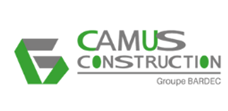 Salaire : suivant profil et expérience sur 39 heuresPermis B indispensableChantiers à environ 30kms autour de VillorceauCAP maçonnerie ou formation équivalente / savoir lire un planDESCRIPTION DU POSTEDESCRIPTION DU POSTEDESCRIPTION DU POSTEDESCRIPTION DU POSTEDESCRIPTION DU POSTEDESCRIPTION DU POSTEStructureRattachementLimitesLieu de travailVillorceau (45190)Villorceau (45190)SAS GROUPE BARDECSAS BARBOSASARL CAMUS CONSUSTRUCTIONSAS SOCREAMSAS ATELIER MINERALConvention 
collectiveBâtimentBâtimentSAS GROUPE BARDECSAS BARBOSASARL CAMUS CONSUSTRUCTIONSAS SOCREAMSAS ATELIER MINERALHoraires8H00-12H0013H00-17H00Lundi-VendrediSAS GROUPE BARDECSAS BARBOSASARL CAMUS CONSUSTRUCTIONSAS SOCREAMSAS ATELIER MINERALResponsableSEBASTIEN JOUSSET (directeur)SEBASTIEN JOUSSET (directeur)ClassificationOuvrierOuvrierMISSIONS & ACTIVITESMISSIONS & ACTIVITESMissionsPréparer les matériauxMonter les murs par maçonnage d’éléments portés (briques, parpaings, carreaux de plâtre, mur moellons…) et ravaler les façadesPréparer et appliquer les mortiers, enduits…Fabriquer et poser les coffrages, couler les éléments en bétonCouler et lier les éléments de plancher au mortierPoser et sceller les éléments préfabriqués (ébrasements, linteaux, corniches, escaliers…)Réaliser les ouvertures dans une maçonnerie existante (fenêtre, porte, trémie…)Réaliser et lisser les jointsRespecter la règlementation, et les consignes de sécuritéAptitudes professionnellesAptitudes professionnellesAptitudes professionnellesAptitudes professionnellesIntérêt pour les métiers du bâtimentSoucieux du travail bien faitAutonomieEsprit d’équipe